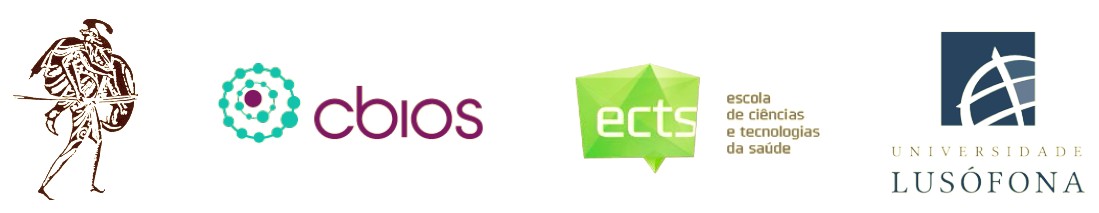 XXXI LIAC Meeting on Vascular ResearchABSTRACT SUBMISSION FORMPlease indicate your preference		Oral Communication    	    PosterLIAC reserves the right to choose the presentation format, to allocate the communication to a session, or to refuse its acceptanceTitleAuthorsAffiliationsSession  (please indicate session(s) preference, if applicable)Abstract(2000 characters, including spaces)Presenting author profile(500 characters, including spaces)